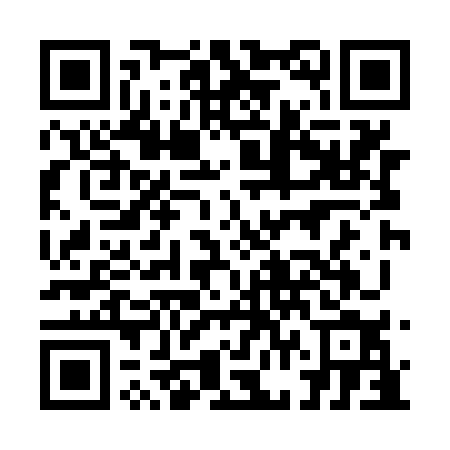 Prayer times for South Wellington, British Columbia, CanadaMon 1 Jul 2024 - Wed 31 Jul 2024High Latitude Method: Angle Based RulePrayer Calculation Method: Islamic Society of North AmericaAsar Calculation Method: HanafiPrayer times provided by https://www.salahtimes.comDateDayFajrSunriseDhuhrAsrMaghribIsha1Mon3:175:161:206:509:2311:212Tue3:185:161:206:509:2311:213Wed3:185:171:206:509:2311:214Thu3:195:181:206:509:2211:215Fri3:195:181:206:509:2211:216Sat3:205:191:206:509:2111:217Sun3:205:201:216:499:2111:218Mon3:215:211:216:499:2011:209Tue3:215:221:216:499:2011:2010Wed3:225:231:216:489:1911:2011Thu3:225:241:216:489:1811:2012Fri3:235:251:216:489:1711:1913Sat3:245:261:216:479:1711:1914Sun3:245:271:226:479:1611:1815Mon3:255:281:226:479:1511:1816Tue3:255:291:226:469:1411:1817Wed3:265:301:226:469:1311:1718Thu3:265:311:226:459:1211:1719Fri3:275:331:226:449:1111:1620Sat3:285:341:226:449:1011:1521Sun3:305:351:226:439:0911:1322Mon3:325:361:226:439:0711:1123Tue3:345:371:226:429:0611:0924Wed3:375:391:226:419:0511:0625Thu3:395:401:226:409:0411:0426Fri3:415:411:226:409:0211:0227Sat3:435:421:226:399:0111:0028Sun3:465:441:226:389:0010:5729Mon3:485:451:226:378:5810:5530Tue3:505:461:226:368:5710:5331Wed3:525:481:226:358:5510:50